CHART MASTER CLASS APPLICATION
TRAINER TRACK
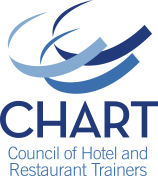 CHART Master Classes are in-depth workshops focused on applying the concepts learned in each competency track to the real life projects/challenges/initiatives brought to the session by participants.The CHART Trainer Master Class is intended for people have completed all workshops in the Trainer competency track, but is open to other attendees who want to develop their classroom facilitation techniques. The Trainer Master Class will focus on strengthening each participant’s classroom facilitation skills, with: Brief recap of key concepts taught in Trainer trackParticipants facilitating their own prepared contentSelf-critique and group feedbackExpert mentor guidanceParticipants will walk away with:Best practices for bringing their training to lifeHands-on opportunity to immediately implement group feedback (by presenting prepared segment a second time later in the session)In-depth feedback from a training coach/facilitatorAdditional information:Trainer Master Class size will be capped at 6-8 participants to ensure adequate time for all presentations and feedback. Open to all, but with priority for those who have completed the Trainer competency track.Your prepared presentation should be no more than 15 minutes. This can be any material you choose, but ideally will be a segment of something you are already facilitating in a classroom environment. At least some aspect of the presentation should be dedicated to participant involvement.Peer sharing is a part of the master class experience. All participants are expected to provide feedback on other participants’ presentations.Presentations may be filmed and played back as part of the feedback process.Interested participants must submit this completed application to chart@chart.org in order to take part in the workshop. The application is intended to help facilitators prepare to mentor you during the Master Class session and tailor the experience to the needs of session participants.CHART MASTER CLASS APPLICATION
TRAINER TRACK
Name:Title:Organization:Brief description of your presentation topic:Is this a presentation segment you currently train or is it new material?How is participant engagement currently achieved in this presentation segment?What are some of your current presentation trouble spots that you would like help with?What facilitation skills do you hope to improve on in this session?